Logo标题：港华集团管培生预备队开始招募啦！2022届毕业生我们是谁？港华燃气介绍视频(动画视频)http://m.v.qq.com/x/bar/post/detail_h5.html?id=100001160462850&scene=immersive&starid=0&ftid=0&targetid=1757514596&ci=6791071273522392662&url_from=share&second_share=0&share_from=copy&pgid=check_page_QLImmersivePageViewController2021年暑期实习，结束后公布录取结果，快人一步签三方！我们需要什么样的你？【招聘对象】双一流高校2022届毕业生【目标院系】享誉国内的理工类强势学科【实习岗位】工程建设及运营/客户服务/市场开发/安全及风险管理/人力资源【实习时间】2021年暑假连续实习2个月以上实习期间你可以获得什么？【实习待遇】往返路费实习津贴住宿补贴【岗位体验】高管谈话自主选择岗位教练带教结业汇报工作业绩【社会人转型培训】沟通技巧社交礼仪心态转变思考工具【实习结束签订三方协议】实习期结束时汇集深圳本部汇报表现优异者即签订三方协议未来你将有怎样的成长路径？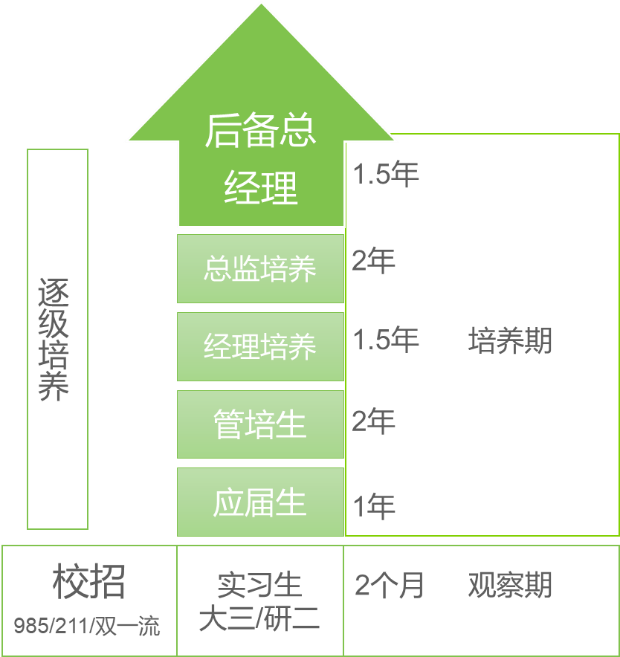 	图表下注释：港华集团人才梯队的晋升通道【招聘流程】投递简历—视频面试—网上测评—录取实习—实习结束表现优异者签订三方协议【报名渠道】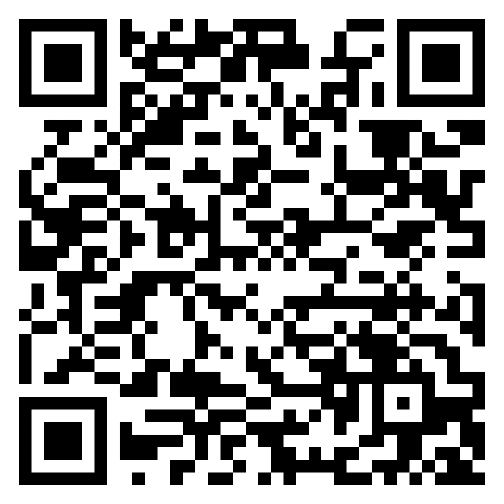 